Georgian Bay Hunters and Anglers Inc.    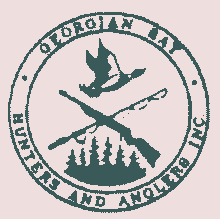 I GIVE MY PLEDGE AS A CANADIAN TO SAVE AND FAITHFULLY DEFEND FROM WASTE, THE NATURAL, RESOURCES OF MY COUNTRY, ITS SOILS AND MINERALS, ITS AIR, WATERS, FORESTS AND WILDLIFE.MIDLAND --- ONTARIOOctober 2018In the spirit of giving, a donation box will be permanently set up In the clubhouse for the local food bank, donations are greatly appreciated by many all year long.With the fall quickly upon us, our minds are turning to putting away our summer toys and focusing on our fall and winter hobbies. Please make sure to store your items safely so when you return to them next year they remained in good shape to use with out issue. As for the fall many of us are heading out hunting! Please make sure you are prepared in every way. Ensure your equipment is in safe and proper working order so you can travel safely and go without issue. Lastly make sure you carry your proper licenses and permits with you at all times. Stay safe and enjoy folks, bring home a successful harvest!September Dinner Meeting PresentationLast month’s dinner meeting we had a guest speaker who was asked to be there from one of our members Jim Charlebois. Jim is an active member of the Ontario Trumpeter Swans and had arranged for Laurel Ironside to come out this evening to give a presentation on the Ontario Trumpet Swan program. Laurel talked about the organization’s history, some of the activities they are active with such as the banning and the monitoring of the Trumpeter Swans. Laurel also touched on the bio of the swans, the health and danger issues they face, feeding and breeding of the species as well. The Ontario Trumpeter Swan Restoration program is a volunteer not-for-profit organization. Donations and volunteers are always appreciated. More information on this organization, email trumpeterswan@live.com or visit their Facebook page Ontario Trumpeter Swans. Garage Sale for Paul Yelland The family of Paul Yelland had contacted GBHA with an offer to donate the possessions of Paul for the intent of having a garage sale at the clubhouse. They want to do this so the proceeds of this sale could be divided between GBHA Club and the First Responders who’ve overseen the search for Paul. This garage sale happened Sept 22/18 with good success. Mark Bocock and Ken Sweet would like to thank everyone who volunteered, vendors and all those who made donations. As there are some items left over from the sale they will be auctioned off by the Recollection Auction House Saturday October 20 2018 at our clubhouse. This was a very thoughtful gesture taken by the Yelland family. It was greatly appreciated and heart felt to know Paul’s belongings are going to be continued in use by members and friends of GBHA. Attention Anglers and HuntersA reminder to all anglers and hunters who have an entry for the Sportsman’s Memorial dinner Wednesday January 16 2019. Please remember to collect information with pictures such as length, girth, weight and remember to have your mounts ready to be judges. Please send information to Calvin King @ 1-705-734-8043 or cktaxidermy@gmail.comRange UsageWith the hunting season upon us in the near future, many members will be out using the range. Please be respectful to the work that people have put into the range, use all safety measures. Be sure to collect all belongings including live and used ammo. Follow all the rules and be sure to sign in and out using your OFAH membership number. If the range rules are not adhered to, GBHA will have no choice but to further the education with mandatory Range Safety and Rules Course for all members. Should anyone notice any vandalism or abuse of the range/property please contact franz1@bell.net Should a member feel there is an unsafe issue with violator’s call “911”. Please do not put yourself in an unsafe situation. Safety First!Range ClosedThe out-door gun range will be closed Saturday September 29/18 form 10:00am till 02:00 pm as the Junior Club will be having an event which includes the use of the gun range and clubhouse. (end time may vary depending on the number of kids).  We will be starting in the downstairs hall of the club where we will go over safe handling of firearms, range rules, etc.  After that we will move down to the outdoor range where the kids will have the opportunity to operate shotguns and rifles.  After that we will head back to the clubhouse where the kids will learn about regular care/maintenance of the firearms, and we will all help with the cleaning of them before storing them away.  We will also have a bbq lunch with snacks and drinks. Please RSVP for this event so that we can be sure to have sufficient ammo and food.  RSVP can be sent via email at gbhajuniorclub@gmail.com or call/text me at (705)427-3542 Thanks and we hope to see you there, Craig.Drainage Work and Range MaintenanceGBHA’s club would like to thank Peter Roper of P. Roper Construction for coming in to complete the requirements needed on our outdoor gun range to pass the annual inspection. While on site Peter completed many tasks asked of him which included the installation two culverts to assist in the road drainage leading into the archery range and the lower pond. Peters donation of some materials was greatly appreciated by GBHA. We are hoping to schedule further road and parking lots maintenance and repairs in the near future. Membership/Renewal InvoiceMembership renewal invoices for 2019 memberships will be soon available either on our web site or available at the clubhouse during dinner meetings. Should you not be able to access either one please let us know either by email or a phone call and we will send one to you. Please ensure to update your contact information including your proper mailing address and an up to date 911 address. For further information contact Mike Weimer m2bweimer@gmail.com  705-529-9353Surf and Turf DinnerWell folks we are hosting another Surf N Turf dinner. This event is open to the public, all are welcomed. It will take place on Saturday December 08 2018, doors open at 5:00 pm and servings will begin at 6:30 pm. Tickets are $50.00 each they are being printed and will be available at the next monthly dinners or from the executive members. Ken Langley is looking for a co-chairman and volunteers to help out with the organization and production of this dinner. For more information or to reserve tickets please contact Ken Langley @ 705-526-3539. Cash sales only!2019 OFAH Conservation Lottery TicketsThe OFAH Conservation Lottery tickets will be coming out soon. Ian Driver has volunteered to chair this adventure and is looking for volunteers to assist. Please contact Ian @ 1-705-816-5416 iandriver27@gmail.com Possession and Acquisition License (PAL) program and Hunter Safety CoursesThese programs will be offered by GBHA on Saturday November 24th and Sunday November 25th 2018. PAL course has a cost of $150.00 and the Hunter Safety course is $140.00, HST included. A Restricted Firearms (R-PAL) Course ($150.00 HST included) will be offered Sat December 01st 2018. Programs will continue in 2019, dates to be announced. All programs will be put on at the clubhouse in the downstairs hall. For more information on educational programs, or to enroll contact Reid Belfry @ 1-705-209-1702 or mid.shipping@schott.com 2019 course dates will be announced once confirmed. Conservation Wild Game Dinner Volunteers (April 2019)Alan Wheeler has once again volunteered to chair next years Conservation Wild Game Dinner and is looking for volunteers to help out. He will be having a meeting near the end of September, it will be posted on our website calendar. This meeting will be the beginning of the preparing for what we hope to be another successful dinner and fundraiser for GBHA. Donations of any kind will be greatly appreciated as we are in dire need of wild game meats. If anyone is interested in volunteering in anyway, please contact Alan Wheeler @ 705-828-1095, or email acwheeler66@gmail.com.“Bring a Guest to Dinner” Draw (Sept, Oct, Nov)GBHA will be having a draw for two free dinner tickets to be used for any regularly priced General Membership Dinner in 2019! This does not include special events such as the Sportsmen’s Memorial or the Steak BBQ and Corn Roast in 2019. For each member who brings a guest to a dinner in September, October and November 2018, they will have their name put into a draw for the two dinner tickets. Draw will be held at the Sportsmen’s Memorial Dinner 2019 as we do not have a December General Membership Dinner. Good luck to all hope to see some new faces in the fall at our dinners.October 17/18 General Membership MeetingGBHA’s October General Membership Dinner Meeting will take place on Wed October 17/18. A delicious Chicken and Rib Dinner and all the trimmings will be served up by Chef Claude's helpers. The doors open at 5:00 pm and dinner will begin to be served at 6:30 pm. Volunteers will be needed in the kitchen. Cash Sales Only!Trillium GrantJust an update on the newest Trillium Grant GBHA’s has applied for. The dead line for the grant was Sept 19/18, we have our application in. This application is for $11600.00 worth of renovations to the building. With this comes our end of the bargain. We must supply $9,000.00 worth of volunteer hours and we must cover the HST on the costs. So, should we be fortunate to receive this grant we will be calling on MANY volunteers to chip in to not only get the job done but to cover our commitment. We will be doing many different renovations from insulation, painting, windows, siding, all inside and outside work. There will be many different jobs needing to be completed in a limited one year span. This will bring our building into great shape and more economical to run. We have had two other grants, these have been very time-consuming processes which has been overseen by Ken Langley, with the assistance and support of his wife Patricia. We would like to say thank you so much to these to dedicated people, without them this would not have been possible to get out application submitted. We will keep you updated as soon as we here anything. Gun Show/SaleGBHA is currently attempting to set up a Gun Show/Sale for some time in the new year. Joe Belcourt (705-427-2065) will be chairing this event and will be looking for volunteers. More information and details will be announced as they come in. Harvesting Volunteers RequiredGBHA’s are looking to have our name put on list with the OPP Com-Center in Orillia to harvest wild game that has been killed or injured. We will need a lead contact volunteer to be able to take this call from the OPP Communication Center at all times of the day or night. This person would need to have volunteers they could rely upon to assist in the harvesting of the wild game. Some travelling will be required; you will need to dress appropriately and bring tools and clean up kits. It is this type of harvesting that assists in making our events successful and cost effective. Those interested in volunteering and practicing your field dressing and skinning, please contact Kevin Vardy @ 1-705-686-7593 or email him @ trophyhunter2384@gmail.com or Calvin King @ 705-734-8043Woodlot ManagementOur Woodlot Management Chairman Matt Wiessflog has had a couple of volunteers come forth to help out and is still looking for any experienced volunteers to assist in the clearing of trees on our property. He is proposing to mark the trees this fall and then begin clearing in the spring, but would like to set up a team in advance to prepare for this task. Volunteers of all aspects will be appreciated. As well Matt will be looking at the aspect of wood sales. If interested in volunteering please contact Matt Weissflog @ 705-321-6035or email the club @, gbhaclub@yahoo.ca. GBHA now have the large OFAH crests for sale for the price of $15.00 each. Hats are $15.00 each or 2/$25.00, crests are being sold for $5.00 each, vests can be purchase for $45.00 each (comes with a large club crest on the back of vest). These vests are a great way to display your badges and buttons of your achievements. PLEASE NOTE Ken will be getting sample vests made to have on hand at dinner meeting for fitting.  Hats and crests will be sold at the dinner meetings or by contacting Bruce Dunn @ 1-705-534-0632. Vests are available from Ken Sweet @ 705-527-9949Please check out our web site www.gbhuntersandanglers.com for Club news and updates or “like us” on Facebook.Bruce Dunn - Bulletin EditorPLEASE NOTE! THE BUY N SELL WILL ONLY BE POSTED ON OUR WEBSITE www.gbhuntersandanglers.com